Dear All,We have a long standing tradition of supporting the Royal British Legion Poppy Appeal and are very keen to continue this, even in these difficult times.We have a great choice of merchandise available, pictured below, with some suggested costs.We also have poppies available.Children will need to bring in any money in an envelope marked with their name and the item/s they wish to buy.Eg Mrs Marshall 1 red snap band £1This needs to be put into the box in their classroom and will be sorted and organised by the class teacher, or LSA.All items will be handed to the children at the end of the day.Staff will not be able to handle any money not in a sealed envelope.These are the dates we have allocated to each class:Monday 2nd November –Y5/6Tuesday 3rd November Y3/4Wednesday 4th November Y1/2Thursday 5th November YR/1Friday 6th November – Y3-6Monday 9th November YR-2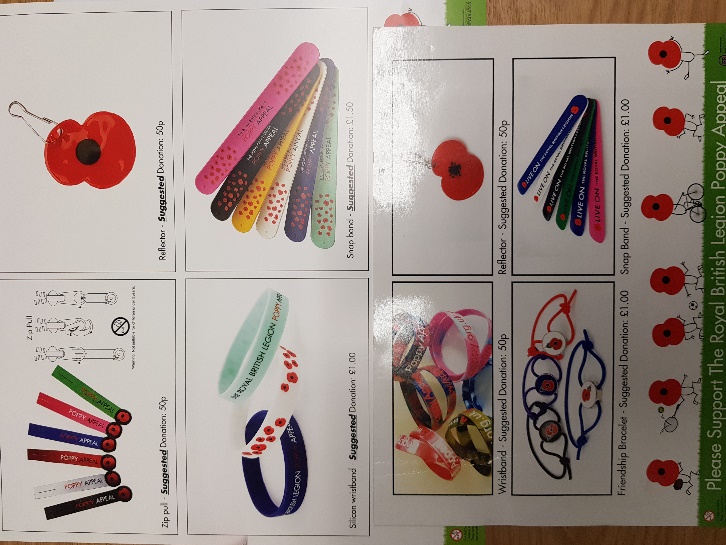 